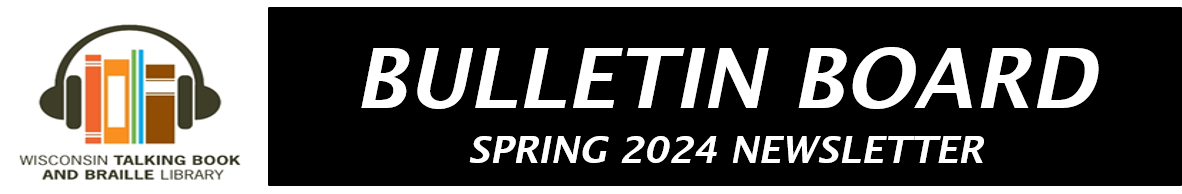 What’s Been Happening at WTBBLSpring is officially here! Before you get too busy with the flurry of spring activities, we have a few things to share:Summer Reading (SR) is around the corner! Participate in the WTBBL and NLS Summer Reading programs. We have some information about the programs in this Newsletter, and please call us between now and early June for more details.   Plan your reading for the WTBBL SR. Stock up on books to read! We have a list of new Braille books and DBCs in this Newsletter. Enjoy a movie night, any night. We have new audio-described DVDs (Oscar winners!) in our collection. Join the WTBBL Book Club; the next meeting is on Tuesday, June 11th.Again, if you haven’t signed up for BARD (Braille and Audio Reading Download), we highly encourage you to do so. You need an email address, and you can download audiobooks and magazines that can be read using the BARD Mobile app on a personal iOS or Android device, an NLS talking-book player, or a commercial player. More than 170,000 audio and braille books and magazines are available on BARD, and the service has more than 44,000 users!Please reach out to us with any questions about our service. Enjoy the wonders of spring, stay healthy, and keep on reading.Summer Reading ProgramPlease join us again this summer for Summer reading! We will be doing Alphabet Bingo! This is in addition to the NLS sponsored programs that include: a kick-off party with Dr. Carla Hayden, Librarian of Congress, virtual games, an author talk, and a virtual tour of the Jefferson Building. If you would like to participate in any of these events contact us at WTBBL for more information about registration 1-414-286-3045 or 1-800-242-8822 or by email at wtbbl@milwaukee.gov. New Audio Magazine Available on BARDFour new audio magazines are being added to the NLS collection.Best Friends Frequency: 6 issues/yearFirst issue: expected late springDescription: Best Friends magazine is the nation's most uplifting magazine for pet lovers; full of engaging stories and happy tales of rescue. The magazine is the official publication of Best Friends Animal Society, a national nonprofit organization.Magnolia JournalFrequency: QuarterlyFirst issue: expected late springDescription: “The Magnolia Journal is a quarterly magazine by Chip and Joanna Gaines containing inspiration for life and home. Useful as a resource and a guide to living well, the Magnolia Journal contains stories, recipes, tips, and useful information you will refer back to again and again.”Mother JonesFrequency: 6 issues/yearFirst issue: expected late springDescription “Mother Jones is a nonprofit American progressive magazine that focuses on news, commentary, and investigative journalism on topics including politics, environment, human rights, health and culture.”Overseas OutlookFrequency: biannual First issue: March 2024Description: Overseas Outlook is a newsletter for patrons living outside the United States. Its contents also may be useful for all NLS patrons.Availability: MOC and BARDPlease contact WTBBL if you would like to start receiving any of these magazines on cartridge. Phone: 1-800-242-8822 or email: wtbbl@milwaukee.gov. WTBBL 2024 Adult Book ClubThe WTBBL Adult Book Club meets by phone every other month on a Tuesday by using a toll-free phone number: 1-855-753-0200. There are two sessions from which to choose: 1:30 to 2:30 pm or 6:30 to 7:30 pm.  The same book is discussed at both sessions. Contact us for more information, or you can just call in at the appointed day and time! Tuesday June 11th, 2024 1:30 and 6:30 The Invention of Miracles: Language, Power, and Alexander Graham Bell's Quest to End Deafness by Katie Booth DB108369 "We think of Alexander Graham Bell as the inventor of the telephone, but that's not how he saw his own career. As the son of a deaf woman and, later, husband to another, his goal in life from adolescence was to teach deaf students to speak. Even his tinkering sprang from his teaching work; the telephone had its origins as a speech reading machine. Unrated. Commercial audiobook. 2021.Tuesday, August 6th 2024 1:30 and 6:30 Klara and the Sun by Kazuo Ishiguro DB102764 Klara, an Artificial Friend, possesses great observational skills, and loves to watch the humans around her. When she is purchased to act as a companion for an ill girl, she studies the emotions of her new family closely and tries to learn from them. Unrated. Commercial audiobook. Bestseller. 2021.Tuesday, October 8th 2024 1:30 and 6:30 Five Decembers by James Kestrel DB108204 "December 1941. America teeters on the brink of war, and in Honolulu, Hawaii, police detective Joe McGrady is assigned to investigate a homicide that will change his life forever. The trail of murder he uncovers will lead him across the Pacific, far from home and the woman he loves, as Japanese fleet is already steaming toward Pearl Harbor. Violence and strong language. Edgar Award. 2021.Tuesday December 3rd, 2024 1:30 and 6:30Radar Girls by Sara Ackerman DB110294 An extraordinary story inspired by the real Women's Air Raid Defense, where an unlikely recruit and her sisters-in-arms forge their place in WWII history. Unrated. Commercial audiobook.Discontinued Audio MagazineAmerican History magazine will no longer be available as a print publication for audio producers to narrate. The Spring 2024 issue will be the last issue available to NLS patrons in audio. New Audio-described DVDsWTBBL has audio-described movies and TV shows available on DVD. You may check out three movies at a time. The loan period for each is one month. A new movie catalog is available from WTBBL in large print, braille, or digital cartridge. Here are some of the new DVDs by genres:Action and AdventureDVD01359	The Hunger Games: The Ballad of Songbirds & SnakesDVD01367	The MarvelsAnimated, Children’s Movies &TVDVD01348	MigrationDVD01349	Trolls Band TogetherDVD01368	WonkaDVD01362	Ruby Gillman, Teenage KrakenBiographicalDVD01371	OppenheimerComedyDVD01372 	Barbie DVD01370	Dream Scenario DVD01369	Dream Scenario (Blu-ray Disc)DVD01286	The HoldoversDetective and MysteryDVD01360	EileenDramaDVD01361	MudboundDVD01374	Past LivesHorror DVD01350	NannyDVD01352	Suitable FleshDVD01354	ThanksgivingDVD01353	The Last Voyage of the DemeterScience Fiction and FantasyDVD01366 	ChappieDVD01365	District 9DVD01264	Meg 2: The TrenchDVD01363	The Meg [Blu-ray Disc]ThrillerDVD01373	Mission Impossible: Dead Reckoning, Part 1 DVD01356	Silent Night DVD01355	Silent Night [Blu-ray Disc]DVD01358	The Marsh King’s Daughter DVD01357	The Marsh King’s Daughter [Blu-ray Disc]New Wisconsin Titles AvailableABLE (Audio & Braille Literacy Enhancement) has produced more Wisconsin books for your reading pleasure. These titles are available on DB cartridges or on BARD.Abraham by Jennifer Beckstrand DBC27331The second installment in the Petersheim Brothers series finds the Petersheim twins playing matchmaker between their shy older brother, Abraham, and the popular, outgoing Emma Wengerd. Adult.Andrew by Jennifer Beckstrand DBC27330This romantic story taking place in a Wisconsin Amish community contains themes of forgiveness and second chances. The first installment in the Petersheim Brothers series. Adult.Brewtown Tales: More Stories from Milwaukee and Beyond by John Gurda DBC27326 Milwaukee's preeminent historian takes an eclectic look at how the city's past has shaped its present in this collection of short essays. The follow-up to Cream City Chronicles (DBC27347). Adult.Cream City Chronicles: Stories of Milwaukee’s Past by John Gurda DBC27347 This collection gathers stories from John Gurda's Milwaukee history column originally published in the Milwaukee Journal Sentinel. Adult.Death's Door: True Tales of Tragedy, Mystery, and Bravery from the Great Lakes' Most Dangerous Waters by Barbara M. Joosse; illustrated by Renée Graef DBC27390 This book for young readers includes five nautical stories from a dangerous section of Lake Michigan known as “Death’s Door.” For grades 3-6.His Amish Sweetheart by Jennifer Beckstrand DBC27326 While Austin Petersheim is excited to find himself involved in a new romance with the beautiful Priscilla Lambright, his little brothers help him see that he may have been taking his friend Hannah Yutzy for granted. Third installment in the Petersheim Brothers series. Adult.The Composer and the Ballerina: (A Musical Novel) by James R. Kocovsky DBC27373 A composer travels to Russia to write and meets an interesting lot of people including Mary, a ballerina, whose injury alters the course of her life. Adult.The Net Beneath Us by Carol Dunbar DBC27339 Elsa struggles to cope with the challenges of daily life in rural Wisconsin, raising two small children after the loss of her husband in a logging accident. Adult. Descriptions of sex. Some strong language.Wrong Tree Adventures in Wildlife Biology by Jeffrey M. Wilson; illustrations by Terry Daulton DBC27371 Jeff Wilson shares stories from his career in wildlife management in the Northwoods of Wisconsin and beyond. Adult. Print/Braille Picture Books and Adult BrailleWTBBL has print/braille picture books that are great for sharing with a child. We also have a few adult braille books listed as well. The new books are contracted braille using the Unified English Braille Code.Henrietta Who? by Catherine Aird BR 24542. 2 volumes. Some strong Language. Adult. Also available as DB110580.How to Communicate: Poems by John Lee Clark BR 24891. 1 volume. Adult. Also available as DB110580.I Am Golden by Eva Chen BR 24409. 1 volume. PRINT/BRAILLE. For Preschool-grade 2. Also available as DB106996.I Color Myself Different by Colin Kaepernick BR 24406. 1 volume. For Preschool-grade 2. Also available as DB108166.If You Traveled on the Underground Railroad by Ebony Wilkins BR 24671. 1 volume. For grades 2-4. Also available as DB11947.I’ll Meet You in Your Dreams by Jessica Young; illustrated by Rafael López BR 23888. 1 volume. PRINT/BRAILLE. For preschool-grade 2. Infestation by Heidi Lang and Kati Bartkowski BR 24727. 3 volumes. Some violence. For grades 4-7. Also available as DB112839.Knight Owl by Christopher Denise BR 24405. 1 volume. PRINT/BRAILLE. For Preschool-grade 2. Also available as DB113183.Koshersoul: The Faith and Food Journey of an African American Jew by Michael W. Twitty BR 24554. 5 volumes. Some strong language. Adult. Also available as DB110375.Last Sacrifice by Richelle Mead BR 24680. 6 volumes. Violence, some strong language and some descriptions of sex. For senior high and older readers. Also available as DB 72514.Late Lunch with Llamas by Mary Pope Osbourne BR 24630. 1 volume. For grades 2-4. Also available as DB110781.Make it Ahead by Ina Garten BR 24335. 3 volumes. Adult. Also available as DB109159.Momofuku Milk Bar by Christina Tosi with Courtney McBroom BR 24336. 3 volumes. Adult. Also available as DB108759.Murder in Chelsea: A Gaslight Mystery, book 15 by Victoria Thompson BR 24613. 3 volumes. Some violence and some strong language. Adult.Murder on Sisters’ Row: A Gaslight Mystery, book 13 by Victoria Thompson BR 24559. 3 volumes. Some violence. Adult.Murder on Trinity Place: A Gaslight Mystery, book 22 by Victoria Thompson BR 24723. 3 volumes. Some violence. Adult. Also available as DB 95364.Narrative of the Life and Adventures of Henry Bibb, an American Slave, Written by Himself by Henry Bibb BR 24696. 2 volumes. Strong language. Adult. Also available as DB112260.Night of the Squawker by R.L. Stine BR24893. 1 volume. For grades 3-6. Also available as DB114884.On Critical Race Theory: Why it Matters & Why You Should Care by Victor Ray BR 24538. 2 volumes. Strong language. Adult. Also available as DB110561.One-hour Comfort: Quick, Cozy, Modern Dishes for All Your Cravings by America’s Test Kitchen BR 24466. 5 volumes. Adult. Also available as DB109749.Our Planet!: There’s No Place Like Earth by Stacy McAnulty; illustrated by David Litchfield BR 24408. 1 volume. PRINT/BRAILLE. For Preschool-grade 2. Also available as DB107562.Out of Darkness by Ashley Hope Pérez BR 24728. 4 volumes. Some violence, some strong language, and some descriptions of sex. For senior high and older readers. Also available as DB 84432.Robert B. Parker’s Revenge Tour: A Sunny Randall Novel by Mike Lupica BR 24568. 3 volumes. Strong language and violence. Adult. Also available as DB108065.Seen and Unseen: What Dorothea Lange, Toyo Miyatake, and Ansel Adams’s Photographs Reveal About the Japanese American Incarceration by Elizabeth Partridge and Lauren Tamaki BR 24856. 1 volume. For grades 6-9. Also available as DB111538.Soccer on Sunday by Mary Pope Osbourne BR 24626. 2 volumes. For grades 2-4.Some Die Eloquent by Catherine Aird BR 24799. 3 volumes. Adult. Also available as DB113036.Star Child: A Biographical Constellation of Octavia Estelle Butler by Ibi Annu Zoboi BR 24806. 1 volume. For grades 5-8. Also available as DB106570.Stinetinglers: All New Stories by the Masters of Scary Tales by R.L. Stine BR 24513. 2 volumes. For grades 3-6. Also available as DB110134.Stories from the Tenants Downstairs by Sidik Fofana BR 24874. 2 volumes. Adult. Some explicit descriptions of sex and strong language. Also available as DB110968.Sweet Justice: Georgia Gilmore and the Montgomery Bus Boycott by Mara Rockliff BR 24874. 1 volume. For grades K-3. Also available as DB107576.Tales from a Not-So-Best Friend Forever by Rachel Renée Russell with Nikki Russell BR 24765. 2 volumes. For grades 4-7. Also available as DB113103.Tales from a Not-So-Talented Pop Star by Rachel Renée Russell BR 24765. 2 volumes. For grades 4-7. Also available as DB 96815.The 500 Million Dollar Heist: Isabella Stewart Gardner and Thirteen Missing Masterpieces by Tom Sullivan BR 24558. 1 volume. For grades 3-6.The Adventures of Robin Hood Retold from the Howard Pyle Original by John Burrows BR 24575. 1 volume. For grades 3-6.The Best American Poetry 2005 by David Lehman BR 24443. 3 volumes. Some descriptions of sex, strong language, and some violence. Adult. Also available as DB 62016.The Best American Poetry 2007 by David Lehman BR 24446. 2 volumes. Some descriptions of sex, some violence, and some strong language. Adult. Also available as DB 65375.The Book of Spies: An Anthology of Literary Espionage edited and with introduction by Alan Furst BR 24673. 5 volumes. Also available as DB 62037.The Crossover by Kwame Alexander BR 24707. 2 volumes. For senior high and older readers. Also available as DB 79528.The Dictionary of Difficult Words: With More Than 400 Perplexing Words to Test Your Wits by Jane Solomon BR 24414. 1 volume. For grades 2-4 and older readers.The Hero of This Book by Elizabeth McCracken BR 24651. 2 volumes. Strong language. Adult. Also available as DB111596.The Know-Nonsense Guide to Money by Heidi Fiedler BR 24524. 1 volume. For grades 3-6. Also available as DB110339.The Last Boyfriend: Inn BoonsBoro Trilogy, book 2 by Nora Roberts BR 24670. 4 volumes. Adult. Also available as DB 74671.The Night Before Kindergarten by Natasha Wing BR 24403. 1 volume. PRINT/BRAILLE. For Preschool-grade 2.The Poop Song by Eric Litwin BR 23886. 1 volume. PRINT/BRAILLE. For preschool-grade 2.The Rock from the Sky by Jon Klassen BR 23759. 2 volumes. PRINT/BRAILLE. For grades K-3.The Seven Husbands of Evelyn Hugo: A Novel by Taylor Jenkins Reid BR 24491. 5 volumes. Adult. Also available as DB 88665.The Wok: Recipes and Techniques by J. Kenju López-Alt BR 24304. 13 volumes. Adult. Also available as DB109226.Time for School, Little Blue Truck by Alice Schertle BR 23889. 1 volume. PRINT/BRAILLE. For preschool-grade 2.Total Stories by Rebecca Miller BR 24540. 2 volumes. Some violence, some strong language and some explicit descriptions of sex. Adult. Also available as DB110489.Trumpet of Death: A Martha’s Vineyard Mystery by Cynthia Riggs BR 24577. 3 volumes. Strong language and some violence. Adult. Welcome to the Cypher by Khodi Dill; pictures by Awuradwoa Afful BR 24401. 1 volume. PRINT/BRAILLE. For grades K-3.What the Road Said by Cleo Wade; illustrated by Lucie de Moyencourt BR 23887. 1 volume. PRINT/BRAILLE. For grades K-3. Also available as DB103048.Where Cooking Begins: Uncomplicated Recipes to Make You a Great Cook by Carla Lalli Music BR 24562. 3 volumes. Adult.Widow’s Wreath: A Martha’s Vineyard Mystery by Cynthia Riggs BR 24609. 4 volumes. Strong language. Adult.Stack the Cats by Susie Ghahremani BR 24363. 1 volume. PRINT/BRAILLE. For Preschool-grade 2.Zip, Zoom! by Kelly Starling Lyons; pictures by Nina Mata BR 24365. 1 volume. PRINT/BRAILLE. For Preschool-grade 2.The Little Wooden Robot and the Log Princess by Tom Gauld BR 24366. 1 volume. PRINT/BRAILLE. For grades K-3.Anzu the Great Kaiju by Benson Shum BR 24367. 1 volume. PRINT/BRAILLE. For grades K-3.Mammoth Math (with a Little Help from Some Elephant Shrews) by David MacAulay BR 24413. 2 volumes. For grades 3-6 and older readers.Empty Smiles by Katherine Arden BR 24473, book 4 in Small Spaces Quartet series. 2 volumes. For grades 5-8.Tales from a Not-So-Perfect Pet Sitter by Rachel Renée Russell with Nikki Russell and Erin Russell BR 24624. 2 volumes. For grades 4-7.High Time for Heroes by Mary Pope Osborne BR 24640. 2 volumes. For grades 2-4.Hurry Up, Houdini! by Mary Pope Osboorne BR 24641. Contains complete text in uncontracted and contracted braille. 2 volumes. For grades 2-4.Tales from a Not-So-Friendly Frenemy by Rachel Renée Russell with Nikki Russell and Erin Russell BR 24720. 2 volumes. For grades 4-7.Maizy Chen’s Last Chance by Lisa Yee BR 24792. Asian/Pacific American Award. 2 volumes. For grades 4-7.Wildoak by C. C. Harrington BR 24842. 3 volumes. For grades 4-7.Tumble by Celia C. Pérez BR 24875.  3 volumes. For grades 5-8.New Audio BooksCheck out some of the new audio books added to the collection by the NLS.The Wind Knows My Name by Isabel Allende DB115139The Women by Kristen Hannah DB118896The Narrow Seas: A Novel of Viking Age England by James L. Nelson DB118890Crime of Privilege: A Novel by Walter Walker DB116065North of Nowhere by Allison Brennan DB116126Happiness Falls: A Novel by Angie Kim DB116360Super Dog Tricks: Make Your Dog a Super Dog with Step-by-Step Tricks and Training Tips by Sara Carson DB114653Tailspin by John Armbruster DB115416Books and Islands in Ojibwe Country: Traveling through the Land of my Ancestors by Louise Erdrich DB115437 2024 Holiday & Post Office ClosingsMarch 29, 2024 Good Friday May 27, 2024 Memorial DayJune 19, 2024 Juneteenth DayJuly 4th 2024 Independence DaySeptember 2, 2024 Labor Day October 14, 2024 Postal HolidayNovember 11, 2024 Postal HolidayNovember 28, 2024 ThanksgivingNovember 29, 2024 Day After ThanksgivingDecember 24, 2024 Christmas EveDecember 25, 2024 Christmas DayDecember 31, 2024 New Year’s EveBULLETIN BOARD is available in large print, braille and audio editions, and is also available electronically via email and through NFB-NEWSLINE®, a newspaper by phone service.Wisconsin Talking Book and Braille Library (WTBBL)813 W. Wells Street Milwaukee, WI 53233-14361-800-242-8822 (in Wisconsin)1-414-286-3102 (Fax)wtbbl@milwaukee.gov (email)dpi.wi.gov/talkingbooks (website)  